2020年全国优秀大学生哲学夏令营申请表个人信息个人获奖参与的相关学术活动四、院系推荐意见我确保以上信息真实无误，如有不实，本人愿承担一切责任及后果。                                            签名：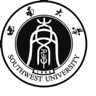 西南大学哲学系姓名身份证号出生年月联系电话所在学校院系、专业外语水平专业排名学分绩点意向专业邮箱通信地址